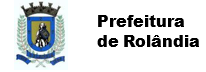 SECRETARIA MUNICIPAL DE EDUCAÇÃOEDUCAÇÃO INFANTIL – ROTEIROATIVIDADES COMPLEMENTARES DE ESTUDO – COVID 19ROTEIRO DE ATIVIDADES COMPLEMENTARES DE ESTUDO – COVID 19ESCOLA/ CMEI MUNICIPAL____________________________________________________PROFESSOR: _______________________TURMA: INFANTIL I- CRIANÇAS BEM  PEQUENAS (1 ANO)PERÍODO DE REALIZAÇÃO:  15 A 26 DE JUNHOSECRETARIA MUNICIPAL DE EDUCAÇÃOEDUCAÇÃO INFANTIL – ROTEIROATIVIDADES COMPLEMENTARES DE ESTUDO – COVID 19ROTEIRO DE ATIVIDADES COMPLEMENTARES DE ESTUDO – COVID 19CENTRO MUNICIPAL DE EDUCAÇÃO INFANTILPROFESSOR DELERMO POPPIPROFESSORES: ANALU TROVO E SILVIA APARECIDA OLIVEIRA - TURMA: INFANTIL I- CRIANÇAS BEM PEQUENAS (1 ANO)PERÍODO DE REALIZAÇÃO: 29 DE JUNHO A 10 DE JULHOVÍDEO OU ÁUDIODOPROFESSORTODAS AS VEZES QUE O PROFESSOR ENCAMINHAR ATIVIDADES PARA OS FAMÍLIARES, INICIAR COM SAUDAÇÕES, PARA ACOLHIMENTO DOS PAIS E DAS CRIANÇAS.O QUE VOCÊ VAIESTUDAR:SABERES E CONHECIMENTOS:Próprio corpo e suas possibilidades motoras, sensoriais e expressivas.Convívio e interação social.Atributos físicos e função social dos objetos.Sensações, emoções, percepções e sentimentos.Brincadeiras de cooperação, solidariedade e respeito.Coordenação motora ampla: equilíbrio, destreza e postura corporal.Noções espaciais: dentro, fora, perto, longe, embaixo, em cima, de um lado, do outro, frente, atrás etc.Execução musical (imitação).Elementos da linguagem visual: texturas, cores, superfícies, volumes, espaços, formas, etc.Gêneros textuais.Formação e ampliação de vocabulário.Linguagem oral.Usos e funções da escrita.Marcas gráficasNoções espaciais de orientação, direção, proximidade, lateralidade, exterior e interior, lugar e distância.Noção temporal.Classificação dos objetos de acordo com atributos.Contagem oral.Números e quantidadesPARA QUEVAMOSESTUDARESSESCONTEÚDOS?CAMPO DE EXPERIÊNCIA:  O EU O OUTRO E O NÓS(EI02EO02) Demonstrar imagem positiva de si e confiança em sua capacidade para enfrentar dificuldades e desafios.Brincar com seu corpo por meio de gestos e movimentos ou apontar partes do seu corpo e mostrar a correspondência destas em seus colegas.Realizar progressivamente ações como andar, levantar, sentar, engatinhar, carregar, rastejar, rolar e outros.Perceber as possibilidades de seu corpo frente aos desafios (agachar, rolar, rastejar, engatinhar)..(EI02EO03). Compartilhar os objetos e os espaços com crianças da mesma faixa e adultos.Explorar espaços e objetos de uso coletivo.Brincar com brinquedos e objetos em pequenos grupos considerando suas funções sociais.Explorar coletivamente em diferentes momentos:fantasias, acessórios como lenços, chapéus, entre outros brincando de faz de conta.EI02EO04) Comunicar-se com os colegas e os adultos, buscando compreendê-los e fazendo-se compreender.Expressar as sensações e percepções que tem de seu entorno por meio do choro, balbucio, gestos, palavras e frases simples.Expressar necessidades, emoções e sentimentos que vivencia, por meio de diferentes linguagens, sinalizando situações positivas e negativas que experimenta.Participar de situações de brincadeira buscando compartilhar enredos e cenários, usando expressões faciais como forma de expressar suas idéias, sentimentos e emoções por meio da dança, da música ou da arte.(EI02EO07).Resolver conflitos nas interações e brincadeiras,com  a orientação de um adulto.Participar de interações e brincadeiras coletivas.Interagir com as crianças e professor (a) percebendo situações de conflitos e suas soluções.CAMPO DE EXPERIÊNCIA: CORPO, GESTOS E MOVIMENTOS.(EI02CG01). Apropriar-se de gestos e movimentos a sua cultura no cuidado de si e nos jogos e brincadeiras. .      ●. Explorar progressivamente o próprio corpo na perspectiva de conhecê-lo sentindo os seus movimentos, ouvindo seus barulhos, conhecendo suas funções e formas de funcionamentos.Participar de brincadeiras envolvendo cantigas, rimas, lendas, parlendas ou outras situações que envolvam movimentos corporais.Brincar nos espaços externos e internos, com obstáculos que permitem empurrar, rodopiar, balançar, escorregar, equilibrar-se, arrastar, engatinhar, levantar, subir, descer, passar por dentro, por baixo, saltar, rolar, virar cambalhotas, perseguir, procurar, pegar etc., vivenciando limites e possibilidades corporais.(EI02CG02) Deslocar seu corpo no espaço, orientando-se por noções como em frente, atrás, no alto, embaixo, dentro, fora etc., ao se envolver em brincadeiras e atividades de diferentes naturezas.Explorar o ambiente da escola considerando a localização de seus elementos no espaço: dentro, fora, perto, longe, em cima, ao lado, frente, atrás, no alto, embaixo e outros.Participar de experiências executando ações que envolvam noções de espaço: colocar as bolinhas dentro da caixa, guardar a boneca na frente do carrinho, sentar ao lado do colega, dentre outras possibilidades.CAMPO DE EXPERIÊNCIA: TRAÇOS, SONS, CORES E FORMAS(EI02TS01).Criar sons com materiais,objetos e instrumentos para acompanhar diversos ritmos de música musicais.Produzir, ouvir e imitar sons com o corpo: bater palmas, estalar os dedos, bater os pés, roncar, tossir, espirrar, chorar, gritar, rir, cochichar, etc. imitar e produzir sons de alturas e durações Imitar, inventar e reproduzir criações musicais ou explorar novos materiais buscando diferentes sons para acompanhar canções que lhes são familiares.(EI02TS02). Utilizar materiais variados com possibilidades de manipulação (argila, massa de modelar). Explorando cores,texturas,superfícies,planos,formas e volumes ao criar objetos tridimensionaisManusear objetos tridimensionais com argila e massa de modelar a partir de seu próprio repertório, explorando diferentes elementos, como forma, volume, texturas, planos e outros.Manipular materiais de diferentes texturas: lisa, ásperas, macias e outras.CAMPO DE EXPERIÊNCIA: ESCUTA, FALA PENSAMENTO E IMAGINAÇÃO(EI02EF02) Identificar e criar diferentes sons e reconhecer rimas e aliterações em cantigas de roda e textos poéticos.Vivenciar brincadeiras com outras crianças e professores(as) acompanhando parlendas como “janela, janelinha”, “serra, serra, serrador”, “bambalalão” e outros.Escutar/imitar parlendas e participar de brincadeiras como corre-cotia produzindo diferentes entonações e ritmos.Participar de momentos de contação de textos poéticos.(EI02EF03) Demonstrar interesse e atenção ao ouvir a leitura de histórias e outros textos, diferenciando escrita de ilustrações, e acompanhando, com orientação do adulto-leitor, a direção da leitura (de cima para baixo, da esquerda para a direita).Participar de momentos de contação: contos, poesias, fábulas e outros gêneros literários.Participar de momentos de leituras de textos em que o(a) professor(a) realiza a leitura apontada.Ouvir o nome e identificar objetos, pessoas, fotografias, gravuras, palavras e outros elementos presentes nos textos. (EI02EF04). Formular e responder perguntas sobre fatos da história narrada, identificando cenários, personagens e principais acontecimentosParticipar de variadas situações de comunicação, escutando as narrativas de histórias e acontecimentos.Reconhecer personagens das histórias, cenários e identificar alguns acontecimentos.Responder perguntas referentes à história apontando para personagens e cenários.Oralizar o nome de alguns personagens das histórias contadas.(EI02EF07) Manusear diferentes portadores textuais, demonstrando reconhecer seus usos sociais.Manipular jornais, revistas, livros, cartazes, cadernos de receitas e outros, ouvindo e conhecendo sobre seus usos sociais.Participar de experiências que utilizem como recurso os portadores textuais como fonte de informação: revistas, jornais, livros, dentre outrosCAMPO DE EXPERIÊNCIA: ESPAÇO, TEMPOS, QUANTIDADES, RELAÇÕES E TRANSFORMAÇÕES(EI02ET04) Identificar relações espaciais (dentro e fora, em cima, embaixo, acima, abaixo, entre e do lado) e temporais (antes, durante e depois).Participar de momentos de exploração dos dias da semana com músicas.Explorar o ambiente da escola considerando a localização de si e de elementos no espaço: frente, atrás, entre, em cima, embaixo, dentro, fora e outros.Participar de situações que envolvam circuitos onde possa subir, descer, ir para frente e para trás e outros movimentos.Perceber noções de tempo ao ouvir comandos como: agora, depois e durante e ao observar situações da rotina.(EI02ET05) Classificar objetos, considerando determinado atributo (tamanho, peso, cor, forma etc.).Explorar as propriedades físicas e funções dos objetos.Agrupar os objetos, seguindo critérios: tamanho, peso, forma, cor dentre outras possibilidades.Perceber os atributos dos objetos atentando-se à fala e demonstração do(a) professor(a): objetos leves e pesados, objetos grandes e pequenos, objetos de cores diferentes, dentre outros.(EI02ET08) Registrar com números a quantidade de crianças (meninas e meninos, presentes e ausentes) e a quantidade de objetos da mesma natureza (bonecas, bolas, livros etc.).Participar de brincadeiras envolvendo cantigas, rimas, lendas, parlendas ou outras situações que se utilizam de contagem oral e envolvam representação numérica.Observar contagens e registros de quantidades realizados pelo(a) professor(a).COMO VAMOSESTUDAR OSCONTEÚDOS?OBS: PROFESSOR ESTE ESPAÇO FOI DESTINADO PARA A REALIZAÇÃO DO SEU PLANEJAMENTO (ATIVIDADES) QUE SERÃO ENCAMINHADAS PARA OS PAIS. LEMBRANDO QUE AS MESMAS DEVEM SER CLARAS, SIMPLES E DE FÁCIL ENTENDIMENTO. VALE MENCIONAR QUE ASMÚSICAS DEVEM SER ENCAMINHADAS, INDEPENDENTE DAS ATIVIDADES ELABORADAS PARA O DIA.RELEMBRANDO…VÍDEO OU ÁUDIODOPROFESSOR VÍDEO AULA 29 DE JUNHO DE 2020 E MÚSICA COMANDOS - BRINCADEIRA CANTADAO QUE VOCÊ VAIESTUDAR:(EI02EO02): PRÓPRIO CORPO E SUAS POSSIBILIDADES MOTORAS, SENSORIAIS E EXPRESSIVAS.(EI02CG02): NOÇÕES ESPACIAIS: DENTRO E FORA, PERTO E LONGE.PARA QUEVAMOSESTUDARESSESCONTEÚDOS?PARTICIPAR DE EXPERIÊNCIAS EXECUTANDO AÇÕES QUE ENVOLVAM NOÇÕES DE ESPAÇO: COLOCAR BOLINHAS DENTRO DO CESTO/CAIXA.BRINCAR COM SEU CORPO POR MEIO DE GESTOS E MOVIMENTOS. REALIZAR PROGRESSIVAMENTE AÇÕES COMO ANDAR, LEVANTAR, SENTAR E OUTROS. COMO VAMOSESTUDAR OSCONTEÚDOS?PARA ESSA ATIVIDADE VAMOS PRECISAR DE BOLINHAS DE PAPEL (UTILIZAR FOLHAS DE REVISTA), UM CESTO OU CAIXA TAMANHO MÉDIO. APÓS ASSISTIR NOSSO VÍDEO AULA IREMOS REALIZAR A ATIVIDADE. LIMÃO NA CESTA: O ADULTO IRÁ EXPLICAR A ATIVIDADE PARA A CRIANÇA. O ALUNO DEVERÁ JOGAR AS BOLINHAS DE PAPEL DENTRO DO CESTO/CAIXA. HORA LONGE, HORA PERTO, PARA CIMA OU PARA BAIXO, TIRAR E COLOCAR NOVAMENTE.BRINCADEIRA CANTADA: DANÇAR A MÚSICA DOS COMANDOS. VÍDEO OU ÁUDIODOPROFESSOR VÍDEO AULA 30 DE JUNHO DE 2020 - HISTÓRIA CONTADA “UM AMOR DE CONFUSÃO - RELEITURA DA HISTÓRIAO QUE VOCÊ VAIESTUDAR:(EI02CG05): SUPORTES, MATERIAIS E INSTRUMENTOS PARA DESENHAR.(EI02EF02): FORMAÇÃO E AMPLIAÇÃO DE VOCABULÁRIO. PATRIMÔNIO CULTURAL E LITERÁRIO.(EI02EF09): MARCAS GRÁFICAS.PARA QUEVAMOSESTUDARESSESCONTEÚDOS?COORDENAR PROGRESSIVAMENTE O MOVIMENTO DAS MÃOS PARA SEGURAR O GIZ DE CERA, LÁPIS E OUTROS INSTRUMENTOS PARA FAZER SUAS MARCAS GRÁFICAS.PARTICIPAR DE MOMENTOS DE CONTAÇÃO: CONTOS.PARTICIPAR DE MOMENTOS DE LITERATURAS DE TEXTOS EM QUE A PROFESSORA REALIZA A LEITURA.PRODUZIR MARCAS GRÁFICAS COM DIFERENTES SUPORTES DE ESCRITA, CONHECENDO SUAS FUNÇÕES.VIVENCIAR REGISTROS EM DIFERENTES SUPORTES: FOLHA DE SULFITE. COMO VAMOSESTUDAR OSCONTEÚDOS?GUARDAR A ATIVIDADE PARA SER ENTREGUE NO CMEI.PARA ESSA ATIVIDADE VAMOS PRECISAR DE GIZ DE CERA, UMA FOLHA DE PAPEL SULFITE. APÓS ASSISTIR NOSSO VÍDEO AULA IREMOS REALIZAR A ATIVIDADE. RELEITURA: O ALUNO JUNTAMENTE COM O ADULTO RESPONSÁVEL DEVERÁ REALIZAR UM DESENHO SOBRE A HISTÓRIA CONTADA PELA PROFESSORA. ESSE ADULTO DEVERÁ COMENTAR SOBRE A HISTÓRIA, REALIZANDO PERGUNTAS.VÍDEO OU ÁUDIODOPROFESSOR VÍDEO AULA 01 DE JULHO DE 2020 - PISANDO EM OVOSO QUE VOCÊ VAIESTUDAR:(EI02CG05): SUPORTES, MATERIAIS E INSTRUMENTOS PARA DESENHAR.(EI02TS02): ELEMENTOS DA LINGUAGEM VISUAL: TEXTURAS, SUPERFÍCIES, VOLUMES, FORMAS, ETC.PARA QUEVAMOSESTUDARESSESCONTEÚDOS?COLAR COM DIFERENTES RECURSOS E EM DIFERENTES SUPORTES.MANIPULAR MATERIAIS DE DIFERENTES TEXTURAS: LISAS, ÁSPERAS E OUTRAS.EXPLORAR SUPERFÍCIES COM TEXTURAS TRIDIMENSIONAIS DIVERSAS: CASCAS DE OVOS.COMO VAMOSESTUDAR OSCONTEÚDOS?GUARDAR A ATIVIDADE PARA SER ENTREGUE NO CMEI.PARA ESSA ATIVIDADE VAMOS PRECISAR DE UMA FOLHA DE PAPEL COLORIDA (PRETA OU AZUL ESCURO), COLA BRANCA, UM TAPETE, MEIAS NOS PÉS E CASCA DE OVOS VAZIAS E LIMPAS. APÓS ASSISTIR NOSSO VÍDEO AULA IREMOS REALIZAR A ATIVIDADE. PREPARAÇÃO DA ATIVIDADE: O ADULTO IRÁ ESTICAR UM TAPETE E COLOCAR AS CASCAS DE OVOS EM CIMA DELE.PISANDO EM OVOS: COM MEIAS NOS PÉS O ALUNO TERÁ QUE PISAR SOBRE AS CASCAS DE OVOS, QUEBRANDO-AS, TERÁ QUE PISAR EM TODAS ATÉ VIRAREM PEDACINHOSCOLAGEM: EM UMA FOLHA COLORIDA AZUL OU PRETA RECORTAR UM FORMATO DE OVO E SOLICITAR QUE O ALUNO COM AJUDA COLE OS PEDACINHOS DE CASCAS DE OVOS DENTRO.VÍDEO OU ÁUDIODOPROFESSOR VÍDEO AULA 02 DE JULHO DE 2020 - ENCAIXE DAS FORMASO QUE VOCÊ VAIESTUDAR:(EI02CG05): SUPORTES, MATERIAIS E INSTRUMENTOS.(EI02TS02): ELEMENTOS DA LINGUAGEM VISUAL: FORMAS.(EI02EF05): PROPRIEDADES DOS OBJETOS. CLASSIFICAÇÃO DOS OBJETOS DE ACORDO COM ATRIBUTOS. PARA QUEVAMOSESTUDARESSESCONTEÚDOS?EXPLORAR MATERIAIS DE CONSTRUÇÃO E BRINQUEDOS DE ENCAIXE DE DIFERENTES TAMANHOS, CORES E FORMATOS.MANUSEAR OBJETOS TRIDIMENSIONAIS, EXPLORANDO DIFERENTES ELEMENTOS COMO FORMA.MANIPULAR JOGOS DE ENCAIXE, EXPLORANDO AS FORMAS.EXPLORAR E DESCOBRIR PROPRIEDADES DOS OBJETOS E MATERIAIS: TAMANHO E FORMA.AGRUPAR OBJETOS, SEGUINDO CRITÉRIOS: TAMANHO, FORMA.PERCEBER OS ATRIBUTOS DOS OBJETOS ATENTANDO-SE À FALA DE DEMONSTRAÇÃO DO ADULTO: OBJETOS GRANDES E PEQUENOS, CIRCULARES E QUADRADOS. COMO VAMOSESTUDAR OSCONTEÚDOS?PARA ESSA ATIVIDADE VAMOS PRECISAR DE UM PEDAÇO DE PAPELÃO TAMANHO MÉDIO, TESOURA, LÁPIS E TINTA GUACHE. ASSISTIR NOSSO VÍDEO AULA REALIZANDO A ATIVIDADE. CONFECÇÃO DO JOGO DE ENCAIXE: EM UM PEDAÇO DE PAPELÃO DESENHAR DOIS CÍRCULOS, UM PEQUENO E UM GRANDE E TAMBÉM DESENHAR DOIS QUADRADOS (UM PEQUENO E UM GRANDE). EM SEGUIDA RECORTA-LOS DEIXANDO O VÃO PARA ENCAIXA-LOS DEPOIS, SOLICITAR QUE A CRIANÇA PINTE AS FORMAS GEOMÉTRICAS RECORTADAS ANTERIORMENTE (UMA DE CADA COR AZUL, AMARELO, VERMELHO E MISTURAR DUAS TINTAS PARA FAZER A QUARTA COR) E DEIXAR SECAR. OBS (A CONFECÇÃO DESSE MATERIAL SERÁ RELIZADA PELO ADULTO)JOGO DO ENCAIXE: A CRIANÇA DEVERÁ ENCAIXAR AS FORMAS DE ACORDO COM OS VÃOS DO PAPELÃO (QUADRADO GRANDE NO VÃO DO QUADRADO GRANDE) ASSIM ENCAIXAR E DESENCAIXAR AS FORMAS GEOMÉTRICAS VÁRIAS VEZES. VÍDEO OU ÁUDIODOPROFESSOR VÍDEO AULA 03 DE JULHO DE 2020 - DANÇAR “ABRAÇO BOM” E SOM DO QUE?O QUE VOCÊ VAIESTUDAR:(EI02EO04): SENSAÇÕES, EMOÇÕES E PERCEPÇÕES. BRINCADEIRAS DE COOPERAÇÃO, SOLIDARIEDADE E RESPEITO.(EI02CG01): SEU CORPO, SUAS POSSIBILIDADES MOTORAS, SENSORIAIS E EXPRESSIVAS. PARA QUEVAMOSESTUDARESSESCONTEÚDOS?PARTICIPAR DE SITUAÇÕES DE BRINCADEIRA BUSCANDO COMPARTILHAR ENREDOS, USANDO EXPRESSÕES FACIAIS, SENTIMENTOS E EMOÇÕES POR MEIO DA DANÇA E DA MÚSICA.PARTICIPAR DE INTERAÇÕES E BRINCADEIRAS COLETIVAS.PARTICIPAR DE BRINCADEIRAS ENVOLVENDO CANTIGAS E SITUAÇÕES QUE ENVOLVAM MOVIMENTOS CORPORAIS.COMO VAMOSESTUDAR OSCONTEÚDOS?PARA ESSA ATIVIDADE VAMOS PRECISAR DE UM PARCEIRO PARA DANÇAR. ASSISTIR NOSSO VÍDEO AULA REALIZANDO A ATIVIDADE. ABRAÇO BOM: JUNTO COM AS PROFESSORAS DANÇAR A MÚSICA DO “ABRAÇO BOM”.SOM DO QUE? JUNTAMENTE COM AS PROFESSORAS OS ALUNOS DEVERÃO FAZER OS SONS QUE PEDIR NA MÚSICA.VÍDEO OU ÁUDIODOPROFESSOR VÍDEO AULA 06 DE JULHO DE 2020 - BRINCANDO COM BOLINHASO QUE VOCÊ VAIESTUDAR:(EI02EO02): PRÓPRIO CORPO E SUAS POSSIBILIDADES MOTORAS, SENSORIAIS E EXPRESSIVAS.(EI02CG02): NOÇÕES ESPACIAIS: EM CIMA.PARA QUEVAMOSESTUDARESSESCONTEÚDOS?PERCEBER AS POSSIBILIDADES DE SEU CORPO FRENTE AOS DESAFIOS.RESOLVER SITUAÇÕES DE DIFICULDADES E DESAFIOS À SUA MANEIRA.PARTICIPAR DE EXPERIÊNCIAS EXECUTANDO AÇÕES QUE ENVOLVAM NOÇÕES DE ESPAÇO: COLOCAR BOLINHAS.COMO VAMOSESTUDAR OSCONTEÚDOS?PARA ESSA ATIVIDADE VAMOS PRECISAR DE 4 ROLINHOS DE PAPEL, FOLHAS DE REVISTA, PEDAÇO DE PAPELÃO. APÓS ASSISTIR NOSSO VÍDEO AULA IREMOS REALIZAR A ATIVIDADE. EQUILÍBRIO: PRIMEIRO OS ALUNOS DEVERÃO AMASSAR FOLHAS DE PAPEL DE REVISTA FAZENDO BOLINHAS (O TAMANHO DAS BOLINHAS DEVE SER MAIOR QUE A CIRCUNFERÊNCIA DO ROLO DE PAPEL). APÓS OS ALUNOS DEVERÃO EQUILIBRAR AS BOLINHAS EM CIMA DOS ROLOS DE PAPEL, UMA BOLINHA PARA CADA ROLINHO. ARREMESSO: O ADULTO DEVE FAZER UM CÍRCULO NO PAPELÃO E EM SEGUIDA RECORTÁ-LO, FICANDO APENAS O VÃO DO CÍRCULO, DEPOIS COLAR AS EXTREMIDADES DO PAPELÃO ENTRE DUAS CADEIRAS. AS BOLINHAS DEVEM SER ARREMESSADAS PARA PASSAREM DENTRO DO CÍRCULO. VÍDEO OU ÁUDIODOPROFESSOR VÍDEO AULA 07 DE JULHO DE 2020 - HISTÓRIA “ARRAIA DOS NÚMEROS” - CONTANDO ATÉ 3.O QUE VOCÊ VAIESTUDAR:(EI02EF03): ASPECTOS GRÁFICOS DA ESCRITA.(EI02ET08): CONTAGEM ORAL. NÚMEROS E QUANTIDADES. PARA QUEVAMOSESTUDARESSESCONTEÚDOS?OUVIR O NOME E IDENTIFICAR AS GRAVURAS E OUTROS ELEMENTOS NOS TEXTOS.OBSERVAR ILUSTRAÇÕES DOS LIVROS BUSCANDO IDENTIFICAR SUA RELAÇÃO COM O TEXTO.OBSERVAR CONTAGENS E REGISTROS DE QUANTIDADES REALIZADOS PELO ADULTO. PARTICIPAR DE SITUAÇÕES ONDE HÁ O REGISTRO ESCRITO DE TEXTOS OBSERVANDO A GRAFIA NUMÉRICA.PARTICIPAR DE SITUAÇÕES DE AGRUPAMENTO DE ELEMENTOS DA MESMA NATUREZA EM QUANTIDADES PREESTABELECIDAS.COMO VAMOSESTUDAR OSCONTEÚDOS?PARA ESSA ATIVIDADE VAMOS PRECISAR DE DUAS FOLHA DE SULFITE (UMA COLORIDA E UMA BRANCA), GIZ DE CERA, CANETINHA, COLA BRANCA. APÓS ASSISTIR NOSSO VÍDEO AULA IREMOS REALIZAR A ATIVIDADE. SULFITE BRANCA: O ADULTO DEVE DESENHAR UM PACOTINHO COM PIPOCA DENTRO, DOIS BALÕES DE FESTA JUNINA E TRÊS PRATOS COM CANJICA (DESENHOS PODEM SER DA MANEIRA DE VOCÊS) O TAMANHO DEVE SER DE MAIS OU MENOS DE 5cm À 8cm CADA DESENHO. SOLICITAR QUE O ALUNO PINTE.SULFITE COLORIDA: O ADULTO DEVE DIVIDIR A FOLHA EM TRÊS, FAZENDO TRAÇOS PARA SEPARAR, EM SEGUIDA FAZER OS NÚMEROS 1, 2 E 3. EM SEQUÊNCIA SOLICITAR QUE O ALUNO COLE OS DESENHOS DE ACORDO COM A HISTÓRIA CONTADA. NÚMERO 1 - COLAR O PACOTE DE PIPOCA; NÚMERO 2 -  COLAR OS DOIS BALÕES; NÚMERO 3 - COLAR OS 3 PRATOS DE CANJICA.VÍDEO OU ÁUDIODOPROFESSOR VÍDEO AULA 08 DE JULHO DE 2020 - CAI CAI BALÃO -  CONFECÇÃO DO BALÃO.O QUE VOCÊ VAIESTUDAR:(EI02CG01): COORDENAÇÃO MOTORA AMPLA.(EI02TS02): SUPORTES, MATERIAIS E INSTRUMENTOS DAS ARTES VISUAIS E SEUS USOS.PARA QUEVAMOSESTUDARESSESCONTEÚDOS?PARTICIPAR DE BRINCADEIRAS ENVOLVENDO CANTIGAS E MOVIMENTOS CORPORAIS. PARTICIPAR DA CRIAÇÃO DE OBJETOS TRIDIMENSIONAIS COM MATERIAIS DIVERSOS.COMO VAMOSESTUDAR OSCONTEÚDOS?PARA ESSA ATIVIDADE VAMOS PRECISAR DE UMA GARRAFA DE 500ML COM TAMPA, UM CANUDO, UM PEDAÇO DE SULFITE E FITA ADESIVA. ASSISTINDO NOSSO VÍDEO AULA CANTAR A MÚSICA “CAI, CAI BALÃO”, IMITANDO OS GESTOS DAS PROFESSORAS. APÓS REALIZAR A ATIVIDADE. CONFECÇÃO DO BALÃO: O ADULTO DEVE FURAR A TAMPA DA GARRAFA, FAZER UM BURACO QUE POSSA PASSAR O CANUDO, NA PONTA DE CIMA DO CANUDO DEVE COLAR UM DESENHO DE BALÃO E TAMPAR A PASSAGEM DO AR (A PARTE DE CIMA DO CANUDO). EM SEGUIDA ABRIR A GARRAFA E DEIXAR O CANUDO ENTRE A TAMPA E NA PARTE DE BAIXO PASSAR FITA ATÉ FICAR ALTO PARA NÃO PASSAR PELO BURACO DA TAMPA.BRINCADEIRA COM BALÃO: COM A GARRAFA TAMPADA O ALUNO DEVE APERTAR A GARRAFA E ASSIM FARÁ COM QUE O BALÃO QUE ESTA NA PONTA DO CANUDO SUBA E DESÇA. VÍDEO OU ÁUDIODOPROFESSOR VÍDEO AULA 09 DE JULHO DE 2020 - CORREIO DAS LETRASO QUE VOCÊ VAIESTUDAR:(EI02EF01): LINGUAGEM ORAL. IDENTIFICAÇÃO NOMINAL.(EI02EF04): GÊNEROS DISCURSIVOS ORAIS.(EI02EF05): EXPRESSIVIDADE PELA LINGUAGEM ORAL E GESTUAL.PARA QUEVAMOSESTUDARESSESCONTEÚDOS?RECONHECER-SE QUANDO É CHAMADO E DIZER O PRÓPRIO NOME E PRIMEIRA LETRA DO NOME.PARTICIPAR DE BRINCADEIRAS QUE ESTIMULEM A RELAÇÃO DIALÓGICA ENTRE AS PROFESSORAS/ CRIANÇA.PARTICIPAR DE VARIADAS SITUAÇÕES DE COMUNICAÇÃO, ESCUTANDO NARRATIVAS DE ACONTECIMENTOS.PARTICIPAR DE VARIADAS SITUAÇÕES DE COMUNICAÇÃO.COMO VAMOSESTUDAR OSCONTEÚDOS?PARA ESSA ATIVIDADE VAMOS PRECISAR DE FOLHA DE PAPEL VERMELHO, GIZ DE CERA. ASSISTIR NOSSO VÍDEO AULA REALIZANDO A ATIVIDADE. CORREIO DA LETRA: O ADULTO DEVERÁ RECORTAR UM CORAÇÃO E FAZER A PRIMEIRA LETRA DO NOME DO ALUNO. COM A LETRA EM MÃO MANDAR UM CORREIO VIA WHATS APP PARA AS PROFESSORAS.VÍDEO OU ÁUDIODOPROFESSOR VÍDEO AULA 10 DE JULHO DE 2020 - TIRANDO E COLOCANDO PALITOSO QUE VOCÊ VAIESTUDAR:(EI02EO02): PRÓPRIO CORPO E SUAS POSSIBILIDADES MOTORAS, SENSORIAIS E EXPRESSIVAS.(EI02CG02): NOÇÕES ESPACIAIS: EM CIMA.PARA QUEVAMOSESTUDARESSESCONTEÚDOS?PERCEBER AS POSSIBILIDADES DE SEU CORPO FRENTE AOS DESAFIOS.RESOLVER SITUAÇÕES DE DIFICULDADES E DESAFIOS À SUA MANEIRA.PARTICIPAR DE EXPERIÊNCIAS EXECUTANDO AÇÕES QUE ENVOLVAM NOÇÕES DE ESPAÇO: COLOCAR BOLINHAS.COMO VAMOSESTUDAR OSCONTEÚDOS?PARA ESSA ATIVIDADE VAMOS PRECISAR DE PALITOS DE SORVETE E FITA ADESIVA, COPO E UM PEDAÇO DE FOLHA DE SULFITE. APÓS ASSISTIR NOSSO VÍDEO AULA IREMOS REALIZAR A ATIVIDADE. TIRAR OS PALITOS: EM UM ESPAÇO NO CHÃO O ADULTO DEVERÁ COLAR OS PALITOS COM FITA ADESIVA, O ALUNO TERÁ QUE TIRAR A FITA (DESCOLAR) E GUARDAR OS PALITOS.COLOCAR OS PALITOS: O ADULTO DEVE FECHAR A BOCA DO COPO COM A FOLHA DE SULFITE DEIXANDO SOMENTE O ESPAÇO PARA PASSAR O PALITO. O ALUNO DEVERÁ COLOCAR OS PALITOS DENTRO DO COPO POR ESSE BURACO. 